Об утверждении генерального плана Яльчикского муниципального округа Чувашской РеспубликиВ соответствии с Федеральным законом от 6 октября 2003 года №131-ФЗ «Об общих принципах организации местного самоуправления в Российской Федерации», статьями 24. 25 Градостроительного кодекса Российской Федерации. Уставом Яльчикского муниципального округа Чувашской Республики, сводным заключением Кабинета Министров Чувашской Республики от 26.10.2023 №02/23-19891 сводным заключением Министерства экономического развития Российской Федерации от 03.11.2023 №40667-СН/Д27и, протоколами публичных слушаний и заключением о результатах публичных слушаний от 30.10.2023 по проекту генерального плана Яльчикского муниципального округа Чувашской Республики Собрание депутатов Яльчикского муниципального округа Чувашской Республики решил о:Утвердить генеральный план Яльчикского муниципального округа Чувашской Республики в составе:9	•>Материалы по обоснованию генерального плана Яльчикского муниципального округа Чувашской Республики в текстовой форме (Приложение №1):Положение о территориальном планировании Яльчикского муниципального округа Чувашской Республики (Приложение №2);Материалы  по  обоснованию  генерального  плана  Яльчикского муниципального округа Чувашской Республики в виде карт (Приложение №3);Карты границ населенных пунктов, входящих в состав Яльчикского                муниципального округа Чувашской Республики (Приложение №4);Карты планируемого размещения объектов на территории Яльчикского муниципального округа Чувашской Республики (Приложение №5);Карты функциональных зон Яльчикского муниципального округа Чувашской Республики (Приложение №6);Сведения, предусмотренные п.3.1 ст.19. п.5.1 ст.23 и п.6.1 ст.30 Градостроительного кодекса Российской Федерации (Приложение №7).           2. Опубликовать настоящее решение в периодическом  печатном издании   "Вестник Яльчикского муниципального округа Чувашской Республики" и разместить в информационно-телекоммуникационном сети "Интернет" на официальном сайте администрации Яльчикского  муниципального округа Чувашской Республики.         3.  Настоящее решение вступает в силу после его официального опубликования.Председатель Собрания депутатов Яльчикского муниципального округаЧувашской Республики                                                                          В.В. СядуковГлава Яльчикского муниципальногоокруга Чувашской Республики                                                             Л.В. ЛевыйЧёваш РеспубликиЕлч.к муниципаллё округ.н депутатсен Пухёв.ЙЫШЁНУ2023 декабр.н 29-м.ш. №11/2-сЕлч.к ял.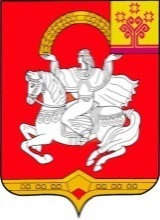 Чувашская  РеспубликаСобрание депутатов Яльчикского муниципального округаРЕШЕНИЕ« 29 » декабря 2023 г. №11/2-ссело Яльчики